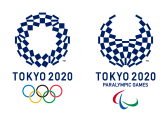 SPORCU BİLGİ FORMUSPORCU BİLGİ FORMU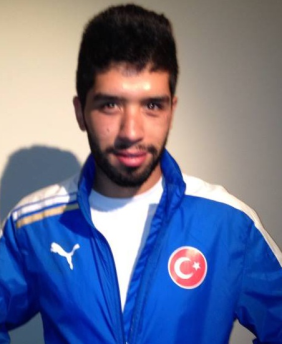 Adı SoyadıEKREM GÜNDOĞDUEKREM GÜNDOĞDUEKREM GÜNDOĞDUEKREM GÜNDOĞDUDoğum Tarihi26/10/199026/10/199026/10/199026/10/1990Doğum YeriKIRIKKALEKIRIKKALEKIRIKKALEKIRIKKALEİletişim Bilgileri(Adres/Telefon)MİTHATENÇ GÖRME ENGELLİLER ORTAOKULU  YENİMAHLLE /ANKARAMİTHATENÇ GÖRME ENGELLİLER ORTAOKULU  YENİMAHLLE /ANKARAMİTHATENÇ GÖRME ENGELLİLER ORTAOKULU  YENİMAHLLE /ANKARAMİTHATENÇ GÖRME ENGELLİLER ORTAOKULU  YENİMAHLLE /ANKARAÖğrenim DurumuLİSELİSELİSELİSESpor Yaptığı İlANKARAANKARAANKARAANKARASpor Yaptığı KulüpANADOLU  ENGELLİLER SPOR KULÜBÜANADOLU  ENGELLİLER SPOR KULÜBÜANADOLU  ENGELLİLER SPOR KULÜBÜANADOLU  ENGELLİLER SPOR KULÜBÜKulüp AntrenörüALİ YILKIRANALİ YILKIRANALİ YILKIRANALİ YILKIRANMilli Takım AntrenörüSALİH RENÇBERSALİH RENÇBERSALİH RENÇBERSALİH RENÇBERBaba AdıKAZIMKAZIMKAZIMKAZIMAnne AdıHATİCEHATİCEHATİCEHATİCEAnne ve Baba İletişim Bilgileri (Adres/Telefon)Baba Tel:542 459 02 72Anne Tel: 553 411 38 32Baba Tel:542 459 02 72Anne Tel: 553 411 38 32Baba Tel:542 459 02 72Anne Tel: 553 411 38 32Baba Tel:542 459 02 72Anne Tel: 553 411 38 32Tokyo 2020’ den önce Olimpiyat Kotası / Elde Ettiği DereceDÜNYA YAZ OYUNLARI 2019   2. ‘LİKDÜNYA YAZ OYUNLARI 2019   2. ‘LİKDÜNYA YAZ OYUNLARI 2019   2. ‘LİKDÜNYA YAZ OYUNLARI 2019   2. ‘LİKTüm Uluslararası Başarıları(İlk Üç Derece)YILMÜSABAKA ADIMÜSABAKA ADIDERECETüm Uluslararası Başarıları(İlk Üç Derece)2005DÜNYA GENÇLER ŞAMPİYONASI DÜNYA GENÇLER ŞAMPİYONASI 3Tüm Uluslararası Başarıları(İlk Üç Derece)2013AVRUPA ŞAMPİYONASIAVRUPA ŞAMPİYONASI3Tüm Uluslararası Başarıları(İlk Üç Derece)2015AVRUPA ŞAMPİYONASIAVRUPA ŞAMPİYONASI1Tüm Uluslararası Başarıları(İlk Üç Derece)2019DÜNYA YAZ OYUNLARI   DÜNYA YAZ OYUNLARI   2Tüm Uluslararası Başarıları(İlk Üç Derece)Tüm Uluslararası Başarıları(İlk Üç Derece)Tüm Uluslararası Başarıları(İlk Üç Derece)Tüm Uluslararası Başarıları(İlk Üç Derece)Tüm Uluslararası Başarıları(İlk Üç Derece)Tüm Uluslararası Başarıları(İlk Üç Derece)Tüm Uluslararası Başarıları(İlk Üç Derece)Tüm Uluslararası Başarıları(İlk Üç Derece)